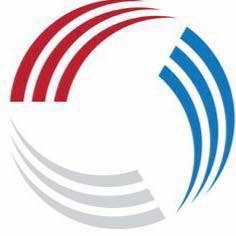 Want to work with inspiring, talented netball players in the North East?Want to make a difference to netball development in YOUR County?The following positions are available:U15North Durham County 1 (U15) Head Coach - starting September 2024 @ The Beacon of Light - Thursdays 6.00-8.30North Durham County 1 (U15) Assistant Coach - starting September 2024 @ The Beacon of Light - Thursdays 6.00-8.30North Durham County 1 (U15) Development Coach - starting September 2024 @ The Beacon of Light - Thursdays 6.00-8.30North Durham County 2 (U15) Head Coach - starting September 2024 @ The Beacon of Light - Thursdays 6.00-8.30North Durham County 2 (U15) Assistant Coach - starting September 2024 @ The Beacon of Light - Thursdays 6.00-8.30North Durham County 2 (U15) Development Coach - starting September 2024 @ The Beacon of Light - Thursdays 6.00-8.30U13North Durham County 1 (U13) Head Coach - starting September 2024 @ The Beacon of Light - Thursdays 6.00-8.00North Durham County 1 (U13) Assistant Coach - starting September 2024 @ The Beacon of Light - Thursdays 6.00-8.00North Durham County 1 (U13) Development Coach - starting September 2024 @ The Beacon of Light - Thursdays 6.00-8.00North Durham County 2 (U13) Head Coach - starting September 2024 @ The Beacon of Light - Thursdays 6.00-8.00North Durham County 2 (U13) Assistant Coach - starting September 2024 @ The Beacon of Light - Thursdays 6.00-8.00North Durham County 2 (U13) Development Coach - starting September 2024 @ The Beacon of Light - Thursdays 6.00-8.00U18 FuturesNorth Durham County 1 (U18) Head Coach - starting September 2024 @ Castle View Academy - Thursdays 6.00-8.30North Durham County 1 (U18) Assistant Coach - starting September 2024 @ Castle View Academy - Thursdays 6.00-8.30North Durham County 1(U18) Development Coach - starting September 2024 @ Castle View Academy - Thursdays 6.00-8.30North Durham County 2 (U18) Head Coach - starting September 2024 @ Castle View Academy - Thursdays 6.00-8.30North Durham County 2 (U18) Assistant Coach - starting September 2024 @ Castle View Academy - Thursdays 6.00-8.30North Durham County 2(U18) Development Coach - starting September 2024 @ Castle View Academy - Thursdays 6.00-8.30U11/12 FuturesNorth Durham County 1 (U11/12 Futures) Head Coach x 1 starting September 24 @ TBC - Thursdays time TBCNorth Durham County 1 (U11/12 Futures) Assistant Coach x 1 starting September 24 @ TBC - Thursdays time TBCNorth Durham County 1 (U11/12 Futures) Development Coach x 1 starting September 24 @ TBC - Thursdays time TBCNorth Durham County 1 (U11/12 Futures) Head Coach x 1 starting September 24 @ TBC - Thursdays time TBCNorth Durham County 1 (U11/12 Futures) Assistant Coach x 1 starting September 24 @ TBC - Thursdays time TBCNorth Durham County 1 (U11/12 Futures) Development Coach x 1 starting September 24 @ TBC - Thursdays time TBCSessions will run twice a monthHead Coaches and Assistant Coaches must hold the following qualifications: - Level 2/3 UKKCC, first aid, child protection, DBSDevelopment coaches must hold the following qualifications:- Level 1 UKCC, DBSPayments -You will be employed by North Durham Netball Association. For further info please email. If you are interested in any of the positions above, please complete the application form and send via email to North Durham Secretary Joanna Makepeace on secretaryndcna@gmail.com For any other enquiries please contact Julie Kimber on 07801287877.Closing date for applications is Thursday 13th June 4.00pm shortlisted applicants will be informed by Tuesday 18th June and you will be invited for a practical interview and qualification check. If appointed you need to be available to select at County trials on Saturday 29th and Sunday 30th June. 9.00-4.00 both days at the Beacon of Light 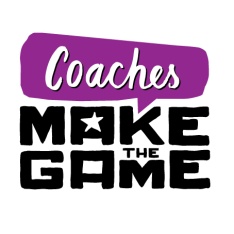 